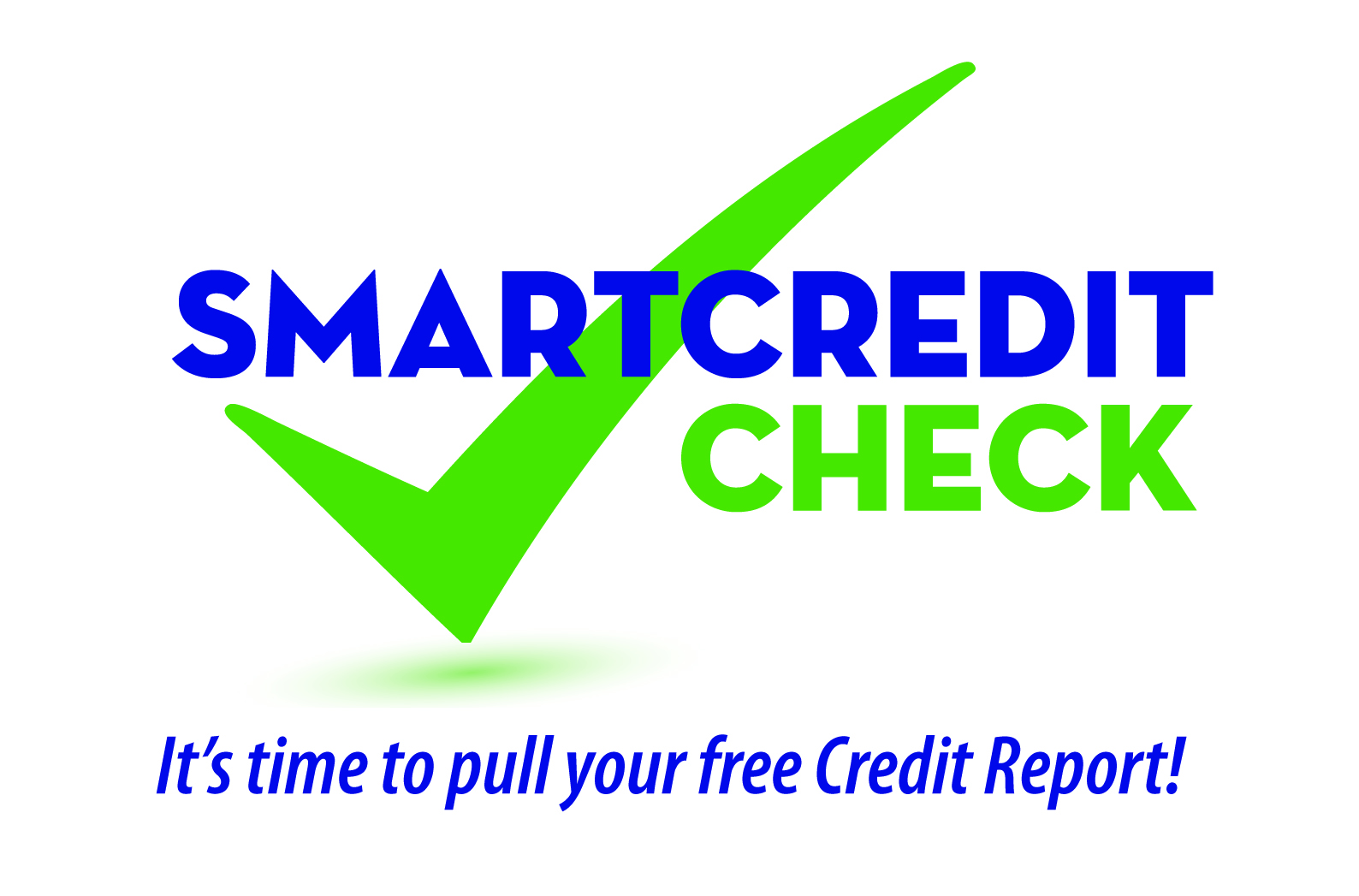 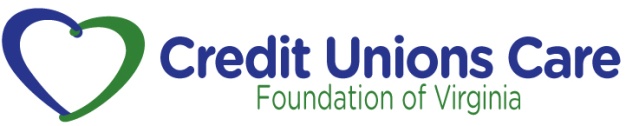 Some creditors may consider amending your credit file under certain circumstances.  For instance, if you had a store card that went into a past due status and ended up being charged-off, but you paid it to clear up your derogatory credit, it may show as a charge off with a $0 balance.  Write them a letter asking if they would consider amending the rating to a more favorable status since you did pay them back.  Use a professional and respectful tone; explain how this is impacting you.  											My Name												Street Address											City, VA  ZIPDateCreditor NameAddressAddressRE:  account # xxxx xxxx xxxx xxxxDear Sirs,I am writing to you regarding the above referenced account, which is being reported to (insert reporting bureau name) Information Services.According to my credit file, this account was established Month, Year.  Your records also reflect that this account was paid in full Month, Year. I have been working diligently to improve my credit history and credit standing.  I am requesting that you review my account and revise my credit rating.  Please consider that the balance due was paid in full without a settlement adjustment.    If you have any questions or require additional information from me, I can be reached during the day at (000) 000-0000 or in the evening at (000) 000-0000.  Thank you for your consideration.Sincerely,